BRUKERUNDERSØKELSEN 2014 - HOVEDTALLHuskestua oppnådde svar% på 78, en nedgang ca.10 prosentpoeng fra året før. Det er ikke så ille, tatt i betraktning første gangs elektronisk gjennomføring. Alle avdelingene hadde mange nok svar til å få separate resultater.Svarene er omregnet fra alternativer 1-6, til en poengskala 0-100.Indikatorene og enkeltspørsmålene var noe endret fra forrige års undersøkelser, men stort sett kan vi direkte sammenligne med 2013-resultatene. Det er ikke store endringer, noen indikatorer skårer høyere enn i fjor, noen lavere, alle innenfor 4 poengs differanse, med unntak av indikatoren Fysisk miljø, som har steget med 6,3 poeng.Vi gleder oss over at foreldre gir uttrykk for at barna trives svært godt hos oss, samt at foreldre totalt sett er veldig fornøyde. Det er forbedringspotensiale på alle områder, og vi skal strekke oss mot å gjøre et bedre resultat til neste år.Takk for hjelpen.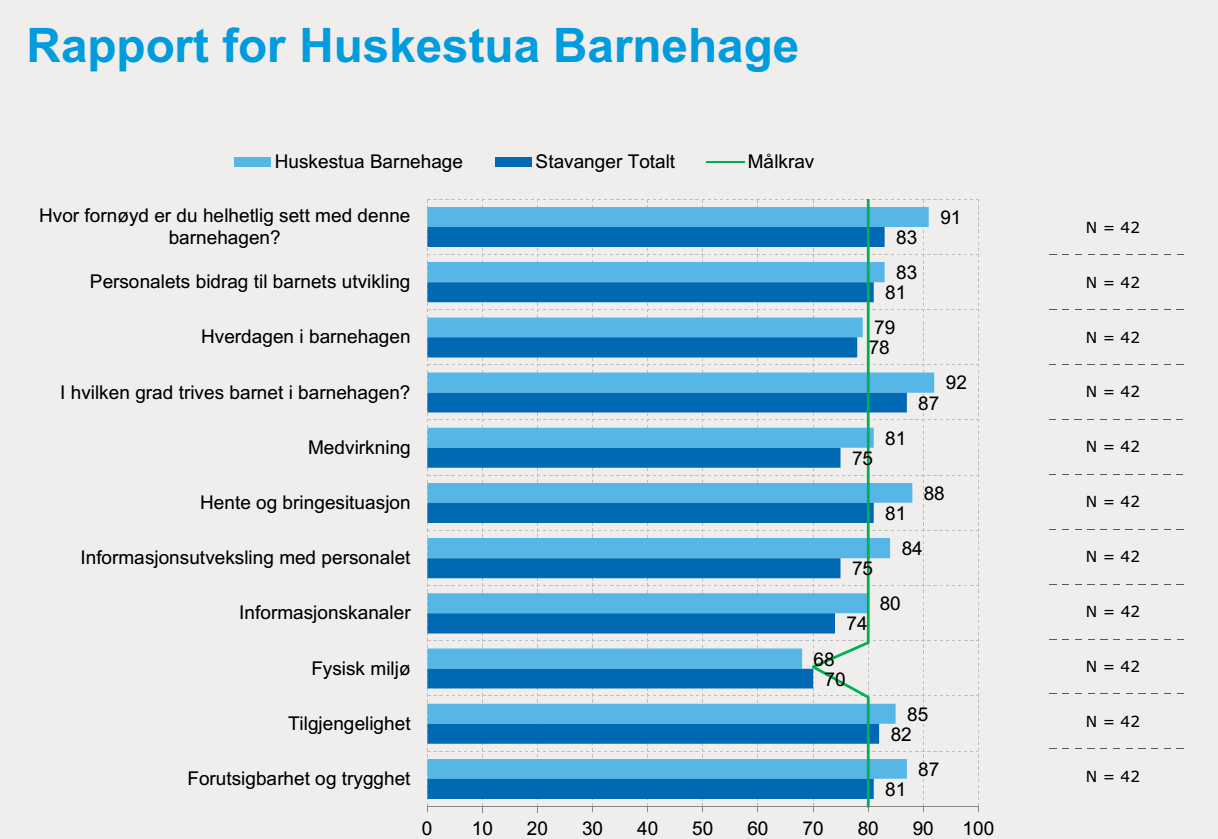 